		SYMBIOSIS – CN1 – SO1.2 – SC017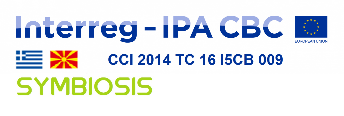 The project is co-funded by the European Union and by the National Funds of the participating countries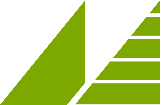                   SYMBIOSIS PP5 Movement for the environment MOLIKA DOM BitolaPART B: FORMAT OF OFFER TO BE PROVIDED BY THE TENDERERTENDERER’S INFORMATIONSubmitted by:Contact person:TENDERER’S STATEMENTI undersigned hereby confirm that the services offered in this tender are in full conformity with the specifications submitted to us by the Contracting Authority. The detailed description of the offered services by us is provided in the next point.In addition to that, we confirm that our organization/company is fully eligible for providing services under a contract financed by the EU funds. We confirm that we are not in any of the situations that would exclude us from competing in the EU financed tenders as indicated in the point 2.3.3. in the PRAG Manual.Furthermore, we agree to abide by the ethics clauses in Section 2.4.14 of the PRAG Manual and have no conflict of interests or any equivalent relation with other short-listed candidates or other parties in the tender procedure at the time of submitting this tender.TECHNICAL OFFERThe tenderers are required to provide a technical offer, based on the requirements indicated by the Contracting Authority in Part A: Information for the tenderer, Point 2: Technical information.The tenderers are encouraged to provide details on the planned services, including detailed specifications and/or brand names.Broadcasting  of campaign video material (SYMBIOSIS_WP2_BL:2.5.1: Broadcasting of campaign spot on a billboard display set up at frequent location in Bitola and regional TV stations in order wider audience to be reached)2.  Broadcasting  of campaign audio material (SYMBIOSIS_WP2_BL:2.5.1: Broadcasting of campaign audio material on regional radio station in order wider audience to be reached)FINANCIAL OFFERThe offered total price for the services indicated in the previous point is: ______________Part 1.1: Broadcasting of campaign video material: _________________ EUR (VAT excluded)Part 2.1: Broadcasting of campaign audio material: _________________ EUR (VAT excluded)The offered price includes implementation/delivery of described items as well as all accompanying costs, for example, transport, logistics, material costs, etc.Name(s) and address(es) of legal entity or entities submitting this tenderTendererNameAddressTelephonee-mailNo.Title of itemTechnical offerthe services provided by the tenderer on the basis of Contracting Authority’s enquiry in the Part A, Point 2Tenderer’s proposed time frameProposed inputs by the tenderer 
(the tenderers are encouraged to provide
detailed information, for example qualifications of the proposed staff)1.1.Broadcasting of campaign video spot on a billboard display and regional TV stationsNo.Title of itemTechnical offerthe services provided by the tenderer on the basis of Contracting Authority’s enquiry in the Part A, Point 2Tenderer’s proposed time frameProposed inputs by the tenderer 
(the tenderers are encouraged to provide
detailed information, for example qualifications of the proposed staff)1.1.Broadcasting of campaign audio material on regional radio stations in order wider audience to be reachedNameSignatureDate